狂新聞製作行銷班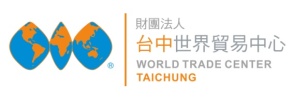 ＊課程目標  【卡提諾狂新聞】席捲影片行銷風潮！讓千萬鄉民每週為它守候，你也想拍出最有梗的狂新聞嗎?讓google小姐為您代言?別讓影片只是個”小品”，94要讓觀眾留下滿滿的回憶!結合時事，獨創笑果！讓觀眾笑到不要不要的！＊課程大綱1.讓相片幫你說話,我也能做狂新聞2.如何製造有梗話題,素材取材方法3.狂新聞提案練習,故事文案技巧4.狂新聞片頭動畫、logo仿製＊師資介紹：湯鎧禎 老師  現任：甜蜜永恆影像工作室-影視執行  學歷：南台科技大學-資訊傳播所  經歷：社團法人嘉義市多元產業推廣協會      希薇亞_婚禮企業社-攝影總監     視無限科技股份有限公司-影視監製
        財團法人福智文教基金會-台南分苑-講師＊開課日期：   第1梯次：108年4月19 日、26日(週五) 09:30-16:30共12小時  第2梯次：108年6月21 日、28日(週五) 09:30-16:30共12小時  第3梯次：108年8月23 日、30日(週五) 09:30-16:30共12小時  第4梯次：108年10月18 日、25日(週五) 09:30-16:30共12小時＊上課地點：台中世貿中心會議室 (台中市西屯區天保街60號)＊報名資格 : 對影視製作有興趣者、培養自創影片之在家工作者、影片製作SOHO族、
        網紅、YouTuber、影音客、部落客。＊課程收費： 每人新台幣4,500元整。＊繳費方式：  (1)即期支票：抬頭：財團法人台中世界貿易中心              (郵寄至：台中市40766西屯區天保街60號 人才培訓組) 。
              (2)郵局劃撥：帳號21190461（抬頭：財團法人台中世界貿易中心）。               (3)ATM轉帳：銀行代號：103 銀行：台灣新光商業銀行-永安分行,帳號：0949-10-000788-7
              (4)現金：報名後至本中心地下室B1培訓組辦公室繳交。  ※以上(2)(3)項繳款後請來電告知或將收據聯寫上「課程名稱、姓名」回傳，以利查核。＊諮詢專線: 04-23582271 ext 1056裴小姐  傳真至04-23589172-------------------------------------請沿虛線剪下-------------------------------------台中世界貿易中心網站：https://www.wtctxg.org.tw(開放線上報名)         開立發票　□個人　□公司班別：狂新聞製作行銷班班別：狂新聞製作行銷班報名梯次：第_______梯次報名梯次：第_______梯次公司名稱：公司名稱：統一編號：統一編號：電話(日)：傳真：聯絡地址：聯絡地址：姓名：職稱：最高學歷：手機：E-mail:E-mail:E-mail:E-mail: